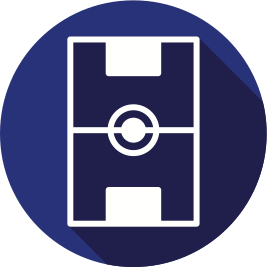 Bay State Elite Soccer AcademyAUTHORIZATION TO ADMINISTER MEDICATION TO A CAMPER (To be completed by parent/guardian)Name of Camper: ________________________________________ Age: _______________ Parent/Guardian Name: _______________________________________________________ Food/Drug Allergies: _________________________________________________________ Home Telephone: ____________________________________________________________ Diagnosis (at parent’s discretion): _______________________________________________ Business Telephone: _________________________________________________________ Emergency Telephone: ________________________________________________________ Name of Licensed Prescriber: ___________________________________________________ Business Telephone: __________________________________________________________ Emergency Telephone: ________________________________________________________ Name of Medication: ____________________________ Dose given at camp: ____________ Route of Administration: ________________ Frequency: _____________________________ Date Ordered: _______________Duration of Order: _________________________________ Quantity received: ____________ Expiration date of Medications Received: _______________ Special Storage Requirements: __________________________________________________ Specific Directions (e.g., on empty stomach/with water): _______________________________ Specific Precautions: __________________________________________________________ Possible Side Effects/Adverse Reactions: ___________________________________________ Other medications (at parents’ discretion): ___________________________________________ ___________________________________________________________________________________________________________________________________________________________ Bay State Elite Soccer AcademyAuthorization to Administer Medication to a Camper (2)I hereby authorize (NAME OF CAMP) _____________________________ to administer, to my child, (NAME OF CHIILD) ________________________ _the medication(s) listed above, in accordance with 105 CMR 430.160. 105 CMR 430.160(A) Medication prescribed for campers shall be kept in original containers bearing the pharmacy label, which shows the date of filling, the pharmacy name and address, the filling pharmacist’s initials, the serial number of the prescription, the name of the patient, the name of the prescribing practitioner, the name of the prescribed medication, directions for use and cautionary statements, if any, contained in such prescription or required by law, and if tablets or capsules, the number in the container. All over the counter medications for campers shall be kept in the original containers containing the original label, which shall include the directions for use. 105 CMR 430.160(C) Medication shall only be administered by the health supervisor* or by a licensed health care professional authorized to administer prescription medications. The health care consultant shall acknowledge in writing the list of medications administered at the camp. If the health supervisor is not a licensed health care professional authorized to administer prescription medications, the administration of medications shall be under the professional oversight of the health care consultant. Medication prescribed for campers brought from home shall only be administered if it is from the original container, and there is written permission from the parent/guardian. 105 CMR 430.160(D) When no longer needed, medications shall be returned to a parent of guardian whenever possible. If the medication cannot be returned, it shall be destroyed. *Health Supervisor – A person who is at least 18 years of age, specially trained and certified in at least current American Red Cross First Aid (or its equivalent) and CPR, has been trained in the administration of medications and is under the professional oversight of a licensed health care professional authorized to administer prescription medications. Parent/Guardian Signature: __________________________ Date: _______________________ Bay State Elite Soccer AcademyCamper’s Name: ___________________________________Date of Birth: _______________ Address: _____________________________________________________________________ Phone #:____________________ Email: _______________________________Gender: ____ Age: ____ Parent’s Names and Phone Number during Camp Hours Mother: ______________Phone: _____________ Father: _____________ Phone: ___________ Emergency Contact:_______________________________ Phone: _______________________ Health History: (Circle any that apply) Heart Problems                        Hay Fever                  Earaches                  German Measles Asthma                               Sinus Problems        Whooping Cough                  Measles Chickenpox                      Bee Sting Allergy               Diabetes                         Mumps             Drug Allergy                            Seizures               Ivy, Oak Allergies           Glasses Contacts  Food Allergy (specify) ________________________________________________________Detail any of the above: _______________________________________________________ Medication being taken (name and explain): _______________________________________ Operations, injuries, special restrictions (give dates): _________________________________REQUIRED IMMUNIZATIONS - list month and year D.T.P. (4 doses) _______        ________        ________          ________ Polio (3 doses) ________           ________              ________ Hepatitis B (3 doses) ________           ________          ________ M.M.R. (2 doses) ________ ________ TD booster (1 dose while in Grades 7-12) ________ Varicella Vaccine or proof of disease ________ Date of last physical examination (must be within last 12 months): _______________________I certify that the above medical information is complete and accurate. Physician Signature: _____________________________Print Name: ____________________ Address: ___________________________________________Phone: ____________________ Bay State Elite Soccer AcademyCONSENT FOR MEDICAL TREATMENT FOR A MINOR (one form per child) As parent or legal guardian of I hereby give my consent for emergency medical care prescribed by a duly licensed Doctor of Medicine or Doctor of Dentistry. This care may be given under whatever conditions are necessary to preserve life, limb, or the well-being of my dependent. “I understand that the directors and coaches of Bay State Elite Soccer Academy or anyone associated with the sites we run our camps at, its trustee, agents and officers, will not assume responsibility for accidents and medical or dental expenses incurred as a result of participation in this program. The applicant is covered by our family insurance, is in good health, and able to participate in the physical activity of a vigorous program. I hereby authorize the camp directors to act for me accordingly to their best judgment in any emergency requiring medical attention. I will hold harmless Bay State Elite Soccer Academy, and any other site used by Bay State Elite Soccer Academy, it’s trustees, agents and officers of any and all liability actions, causes of action, claims and demands of every kind and nature whatsoever which may arise in connection either with or resulting from participation in any of its activities.” Parent or Guardian Signature: __________________________Date: ______________________ Family Health Insurance Company and Policy#: ______________________________________